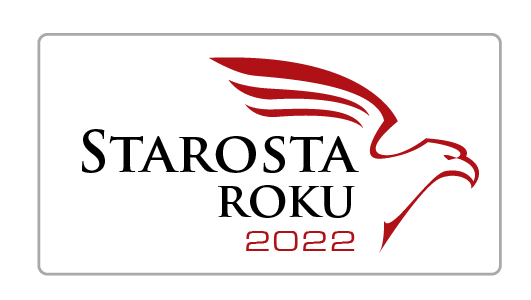 Informacje o UczestnikuImię i nazwisko Uczestnika:Nazwa placówki / aktualne miejsce pracy
Adres: ulica nr domu                                                                                      miejscowość  			kod                                               poczta                                                           województwo      	tel./fax	                                         email                                                               wwwRodzaj i krótka charakterystyka organizacji................................................................................................................................................................................................................................................................................................................................................................................................................................................................................................................................................................................................................................................................................................................................................................................................................................................Stanowisko, funkcja w organizacji
Charakter wykonywanej pracy, zakres obowiązków................................................................................................................................................................................................................................................................................................................................................................................................................................................................................................................................................................................................................................................................................................................................................................................................................................................................................................................................................................................................................................................................................................................................................................................................................................................................................................................................................................................................................................................................................................................................................................................................................................................................................................
Osiągnięcia UczestnikaPrzebieg dotychczasowej pracy zawodowej................................................................................................................................................................................................................................................................................................................................................................................................................................................................................................................................................................................................................................................................................................................................................................................................................................................................................................................................................................................................................................................................................Edukacja, kursy, szkolenia, uprawnienia, certyfikaty................................................................................................................................................................................................................................................................................................................................................................................................................................................................................................................................................................................................................................................................................................................................................................................................................................................................................................................................................................................................................................................................................Nagrody i wyróżnienia..............................................................................................................................................................................................................................................................................................................................................................................................................................................................................................................................................................................................................................................................................................................................................................................................................................................................................................................................................Rekomendacje, opinie, podziękowania................................................................................................................................................................................................................................................................................................................................................................................................................................................................................................................................................................................................................................................................................................................................................................................................................................................................................................................................................................................................................................................................................Pełnione funkcje i przynależność do organizacji rządowych i pozarządowych (gospodarczych, społecznych, samorządowych i innych)................................................................................................................................................................................................................................................................................................................................................................................................................................................................................................................................................................................................................................................................................................................................................................................................................................................................................................................................................................................................................................................................................Uczestnictwo w akcjach społecznych, samorządowych i innych................................................................................................................................................................................................................................................................................................................................................................................................................................................................................................................................................................................................................................................................................................................................................................................................................................................................................................................................................................................................................................................................................Działania na rzecz rozwoju organizacji, w której obecnie pracuje................................................................................................................................................................................................................................................................................................................................................................................................................................................................................................................................................................................................................................................................................................................................................................................................................................................................................................................................................................................................................................................................................................................................data, pieczęć, podpis osoby upoważnionej